Hearing Loss Resources – Southeast PennsylvaniaHearing HealthcareHearing Aid Companies (not comprehensive)Hearing Industries Association http://www.hearing.org/Content.aspx?id=46 hi HealthInnovationsTMwww.hihealthinnovations.com855.5BE.WELL (855.523.9355)Oticon, Inc. www.oticonus.comStarkey Hearing Technologies www.starkey.comSiemens Hearing Aids https://usa.bestsoundtechnology.com/ Beltone https://www.beltone.com/hearing-aids/full-product-line.aspx Sonic http://www.sonici.us/Sonic/Sonic-products/Hearing-aid-products/Sonic-hearing-aids.aspx EarQ https://www.earq.com/hearing-aid-gallery Phonak https://www.phonak.com/en_us.html?referrer=http://www.hearing.org/Content.aspx?id=50 Widex http://www.widex.com/en/hearing-aids Resound http://www.resound.com/en-US/hearing-aids Cochlear Implant CompaniesAdvanced Bionics (AB) , www.advancedbionics.comCochlear Americas , www.cochlearamericas.comMED-EL Corporation 888.MED.EL.CI (633-3524), www.medel.comPublications/HandoutsHLAA http://www.hearingloss.org/content/order-materials Guides to Purchasing Hearing Aidshttp://clienthiadev.devcloud.acquia-sites.com/sites/default/files/hearingpedia/Guide_How_to_Buy_Hearing_Aids.pdf http://www.hearingplanet.com/buyersguide Financial Assistancehttp://www.betterhearing.org/hearingpedia/hearing-loss-resources/financial-assistance http://www.hearingloss.org/content/financial-assistance-programs-foundations Assistive Listening Technology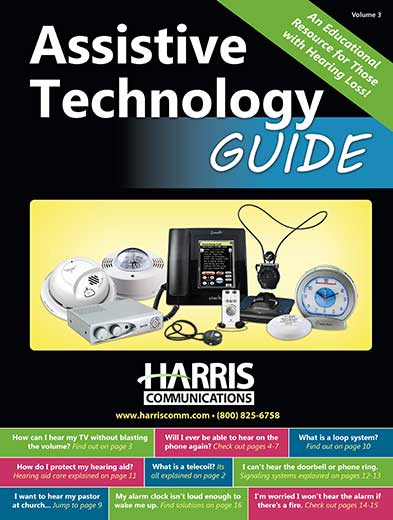 https://www.harriscomm.com/freeguide https://harriscomm.com – (catalog)https://adcohearting.com – (catalog)Office for Deaf & Hard of Hearing - Directory of Resources and Services (searchable directory) http://www.portal.state.pa.us/portal/server.pt?open=514&objID=552262&mode=2 Advanced Hearing Care 
30 South Valley Road
Suite 206
Paoli, PA 19301(610) 296-5857Aberdeen Audiology 
230 Sugartown Rd.
Suite 10
Wayne, PA 19087(610) 789-2315Valley Forge Facial Plastic Surgery/Ear, Nose, & Throat Associates 
2023 E High Street
Pottstown, PA 19464(610) 323-1550Collegeville Speech & Hearing, LLC 
555 Second Avenue
Collegeville, PA 19426(610) 454-1177Riddle Hospital - Audiology Dept. 
1118 West Baltimore Pike
HC4; Suite 207
Media, PA 19063(610) 742-2038PA Center for Hearing and Balance, LLC 
100 W.Sproul Road
Suite 220
Healthplex Pavilion II
Springfield, PA 19064(610) 328-4800ABC Hearing NetIntegrative Hearing Solutions
790 E. Market Street, Suite 180
West Chester, PA 19382
Phone: 610-431-2411http://abchearing.net/ Advanced Hearing Solutions
111 Arrandale Blvd.
Exton, PA 19341
Phone: 610-280-3279http://www.advancedhearingsolutions.org/ Chester County Otolaryngology & Facial Surgery
1 Commerce Blvd., Suite 201
West Grove, PA 19390
Phone: (610)345-0977
Locate using MapQuest Ear Nose and Throat Associates of Chester County
 111 Arrandale Blvd
 Exton, PA 19341
 Phone: 610-363-2532AUDIENT Address: 221 Yale Ave N, Suite 450, Seattle, WA, 98109
Voice: (206) 838-7194
Toll-free Voice: (877) AUDIENT (283-4368)
Fax: (206) 838-7195
E-mail: info@audientalliance.org
Internet: www.audientalliance.orgAUDIENT is a nationwide program that helps low-income individuals obtain hearing aids at a reduced cost. Program fees include either one or two new digital hearing aids, the fitting, and three follow-up visits. The cost to the patient for one hearing aid is approximately $760 to $1,400; for two hearing aids, the cost is approximately $1,290 to $2,400. Better Hearing Institute (BHI) Address: 1444 I Street, Suite 700, Washington, DC, 20005
Voice: (202) 449-1100
Toll-free Voice: (800) EAR-WELL (327-9355)
Fax: (202) 216-9646
E-mail: mail@betterhearing.org
Internet: www.betterhearing.org http://www.betterhearing.org/hearingpedia/hearing-loss-resources Founded in 1973, the Better Hearing Institute (BHI) conducts research and engages in hearing health education with the goal of helping people with hearing loss benefit from proper treatment. BHI maintains a “Hearing Helpline” telephone service that provides information on hearing loss, sources of assistance, and other hearing help to callers anywhere in the United States and Canada. BHI also publishes periodic studies of the hearing-impaired population based on its survey of 80,000 households. BHI receives funding from the hearing aid industry to support its professional/consumer outreach efforts.Hearing Health Foundation Executive Director: Andrea Boidman
Associate, Development and Operations: Leticia Bido
Address: 363 Seventh Avenue, 10th Floor, New York, NY, 10001-3904
Voice: (212) 257-6140
Toll-free Voice: (866) 454-3924
TTY: (888) 435-6104
Toll-free TTY: (888) 435-6104
Fax: (212) 257-6139
E-mail: info@drf.org
Internet: www.drf.org The Deafness Research Foundation’s (DRF’s) mission is to help individuals attain a lifetime of healthy hearing and balance through quality research, education, and advocacy. Throughout its 53-year history, DRF has awarded over 2,200 grants totaling more than $26 million to researchers exploring new avenues in hearing and balance science. DRF-funded research has led to innovations in the diagnosis and treatment of otitis media (middle ear infections), cochlear implants, and implantable hearing aids as well as breakthroughs in molecular biology and hair cell regeneration. As of September 2011, DRF changed its name to Hearing Health Foundation.Hearing Loss Association of America Pennsylvania State Office126 Cedarcroft Rd, Kennett Sq, PA  19348.E-mail: director@hlaa-pa.org Website: www.hlaa-pa.org Description: Hearing Loss Association of America Pennsylvania State Office is the state office of Hearing Loss Association of America (HLAA), the nation's foremost membership and advocacy organization for people with hearing loss. HLAA opens the world of communication to people with hearing loss through information, education, support and advocacy. Local chapters and their meeting dates and locations are listed on the website.Center for Hearing Loss Help49 Piston Court, Stewartstown, PA  17363Phone:  717-993-8555 (Voice)E-mail: info@hearinglosshelp.com Website: www.hearinglosshelp.com Description: The Center for Hearing Loss Help helps people with hearing loss live successful and fulfilling lives by providing them with information, books and selected quality assistive products that help them successfully deal with the physical, mental, emotional and spiritual aspects of living with hearing loss, tinnitus (and other phantom sounds), balance issues and other ear-related problems.Pennsylvania Assistive Technology Foundation (PATF)
1004 West 9th Avenue, 1st Floor, King of Prussia, PA  19406
Phone:  888-744-1938 (Voice/TTY)
E-mail: patf@patf.us 
Website: www.patf.us
Description: PATF provides low-interest loans to people with disabilities and older Pennsylvanians for the purchase of assistive technology devices and services as well as information about other funding resources. Eligibility requirements: PA resident, able to repay a loan. People of all income levels, disability diagnoses, and residents from all geographic regions are served.PA's Assistive Technology Lending Library
PA's Initiative on Assistive Technology
1601 N. Board Street, Suite 610, Philadelphia, PA  19122
Phone:  800-204-7428 (Voice) / 866-268-0579 (TTY)
E-mail: ATlend@temple.edu
Website: http://disabilities.temple.edu/atlend
Description: The Assistive Technology (AT) Lending Library is a program that allows Pennsylvanians of any age and ability to borrow AT devices, at no cost, to try at work, school, home, or in their neighborhood. This short-term loan program allows individuals with disabilities to "try before they buy," and helps them and their families make an informed choice before they purchase a device.Pennsylvania's Initiative on Assistive Technology (PIAT)
Institute on Disabilities at Temple University,1601 N. Board Street, Suite 610, Philadelphia, PA  19122
800-204-7428 (Voice), 866-268-0579 (TTY)
E-mail: ATinfo@temple.edu
Website: http://disabilities.temple.edu/programs/assistive/
Description: PIAT offers information and referral about assistive technology (AT), device demonstrations, and awareness-level presentations. PIAT also operates Pennsylvania's AT Lending Library, (details noted above). PIAT also operates a Recycled and Exchanged Equipment Partnership (REEP), a network of programs offering ways for people to obtain, donate, or sell AT equipment.Telecommunication Device Distribution Program (TDDP)
PA-s Initiative on Assistive Technology,1601 N. Board Street, Suite 610, Philadelphia, PA  19122
800-204-7428 (Voice), 866-268-0579 (TTY)

E-mail: TDDP@temple.edu
Website: http://disabilities.temple.edu/programs/assistive/tddp/
Description: The TDDP provides specialized telecommunications devices, (text telephones and amplifiers) at no charge to qualifying persons who are deaf or hard of hearing, have speech and language disorders, have a physical or cognitive disability that prevents them from using standard telecommunication equipment, or who have gross incomes of less than 200% of the federal poverty level. Other qualifications that must be met to participate in the TDDP include: PA residency, qualified disability, must be at least 6 years old, must have phone service and the ability to learn how to use the telecommunications device.                                                                                                                              